Welcome     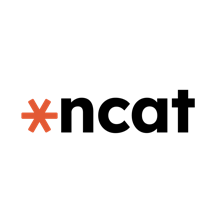 Thank you for your interest in joining our Community of Accessible Transport (CAT). 
This community is part of The National Centre for Accessible Transport (ncat), which is a consortium of six organisations working together to gather evidence and provide solutions to making transport accessible for disabled people. Motability, the charity, has funded the Centre for seven years. 
 
Please return the completed document by email to catpanel@ncat.uk or post it to:	National Centre for Accessible Transport 	c/o RIDC	Impact Hub King’s Cross
	34b York Way
	London N1 9AB The data we collect will be kept securely, as outlined in the Market Research Society Code of Conduct and in accordance with General Data Protection Regulations.
 
Read NCAT's full privacy notice and the Community of Accessible Transport agreement.    
We are gathering information about you, your experiences of using transport and how you would like to be involved in the work of NCAT.      Your information will only be shared for specific research purposes with the six consortium partners: Coventry University, Designability, Connected Places Catapult, WSP, Policy Connect and RiDC. Please read more information about who we are. I give my consent to sign up to the Community of Accessible Transport  Q4 
What is your identity or relationship regarding disability or ageing (tick all that apply)? 
I am...
A disabled person Over 65 years oldA carer for a disabled person A parent of a disabled child or an adult with a disability  In another relationship with a disabled person with specific access needs (please describe) __________________________________________________None of the above (please explain why none of these categories describe you)  ________________________________________________Q5 We want to hear from many different types of people because they will have different transport needs. 
Do you have any condition, illness or impairment (including ageing) that affects you in any of these ways (please tick any that apply):Hearing (for example, deafness or partial hearing)   GO TO QUESTION 7Vision (for example, blindness or partial sight)    GO TO QUESTION 9Mobility (for example, walking short distances or climbing stairs)  									GO TO QUESTION 12Dexterity (for example, lifting or holding objects, using a keyboard)  Learning differently (for example, dyslexia, dyspraxia or dyscalculia)  Socially or behaviourally (for example, autism, ADHD, Tourette's syndrome)   Learning disability (for example, a reduced intellectual ability and difficulty with everyday activities)  Memory loss (for example, vascular dementia, Alzheimer's)  Diet (for example, diabetes) Incontinence (for example, bladder or bowel dysfunction)   Communicating (for example, speaking or understanding people)  									GO TO QUESTION 15Mental ill health (for example, anxiety and panic attacks, depression, bipolar disorder, body dysmorphic disorder)  Appearance (for example, facial disfigurement) Stamina or breathing or fatigue  Non-visible health conditions  			GO TO QUESTION 16⊗None of the above  				GO TO QUESTION 17Q7    Specifically, what is the nature of your hearing impairment? Please tick all that apply.Deaf   Deaf/blind  Hard of hearing Hearing is getting worse  Q8 
You told us you have difficulty with your hearing, in what ways do you normally communicate? Please tick all that apply.Lip reading  British Sign Language  Fingerspelling Other   __________________________________________________None of the above  Q9 
Specifically, what is the nature of your vision impairment?Blind with no light perception  Blind with light perception  Blind with residual vision   Deaf/blind  Partially sighted  Eyesight is getting worse  Wear glasses / contact lenses  Q10 
Are you registered Blind?Yes  No  Q11 
Do you use any of the following regularly to assist you?Guide dog   Screen reader for computer, tablet or smartphone  Guide cane  Long white cane  Symbol cane   Red/White cane  Other   __________________________________________________None of the above  Q12 
You told us your impairment impacts your mobility. Do you use any of the following to get around?Wheelchair  GO TO QUESTION 13Mobility scooter  A cycle (eg: handcycle, tricycle, bicycle etc)   GO TO QUESTION 14Other aids (for example, walking stick(s)/frame, crutch(es), assistance dog, prosthetic limb(s). Please describe below.  __________________________________________________I don't use any mobility aids  Q13 
What kind(s) of wheelchair do you have? Please select all that applyManual  Powered  Sports   Q14    You said you use a cycle to aid your mobility; do you use...A bicycle (with or without adaptions)  A handcycle  A tricycle or trike  A side-by-side tandem  A wheelchair tandem  A conventional tandem  Other  __________________________________________________Q15 
You told us you have an impairment that impacts how you communicate with others. Do you have any difficulty with your speech? Please tick all that apply.No speech   Slurred speech  Slowed speech   Stuttered speech  Word finding difficulty  No problem with my speech Q16 
You told us you have a non-visible health condition(s) that impact or limit your daily activities. Could you indicate below what that health condition(s) is:Chronic pain  Epilepsy Fibromyalgia  Crohn's DiseaseMultiple Sclerosis   Traumatic Brain Injury  Lyme Disease  Other (please specify)  __________________________________________________Q17 
You told us none of the above in the list of impairments we presented. Please tell us what impairment impacts or limits your daily activities for you or the person you care for.________________________________________________________________________________________________________________________________________________________________________________________________________________________________________________________________________________________________________________________________Q18 

This next set of questions focuses on the different types of transport you use to get out and about.

Q19 
Which of the following forms of transport do you use regularly? Please tick all that apply.Personal transport (e.g. car, bicycle, WAV)       GO TO QUESTION 20Publicly accessible transport (e.g. bus, train, taxi, Dial-a-Ride)  									GO TO QUESTION 23 Other  (4) __________________________________________________⊗None of the above  (3) 				GO TO QUESTION 24Q20 
Which form(s) of personal transport do you have access to? Please tick all that apply. A car driven by me or some else   A Wheelchair Accessible Vehicle (WAV) - driven by me or some else  Mobility scooter  Bicycle or trike  Motorbike / scooter / moped   E-scooter (through local hire scheme)  Other (please specify)   __________________________________________________⊗None of the above  Q21 
Is the car/WAV you use adapted in any way? Please tick all that apply. Adapted driving controls  Adapted for a passenger in a wheelchair   Adapted for driver in a wheelchair  Hoist for wheelchair  Hoist for person   Other adaptation  __________________________________________________None of the aboveQ22 
You told us you have access to a car or WAV. What type is it (i.e. how do you fuel it)?Petrol or diesel only  Plug in electric only  Hybrid (you can use petrol/diesel or you can plug it in)   Other   __________________________________________________Q23 
You told us you regularly use publicly accessible transport. Which of the following forms of transport do you use on a regular basis?Bus   Train   Tram   Dial-a-Ride or community transport services  Coach Taxi/minicab/Uber   Underground / tube / metro / light rail  Ferry Plane  Other (please specify)  __________________________________________________⊗I never use public transport  GO TO QUESTION 25 Q24    You told us you do not use any form of transport. Can you tell us why that is?________________________________________________________________________________________________________________________________________________________________________________________________________________________________________________________________________________________________________________________________Q25    You told us you do not use any public transport. Can you tell us why that is?________________________________________________________________________________________________________________________________________________________________________________________________________________________________________________________________________________________________________________________________Q26 
What one thing would you change or introduce to make transport more accessible for you?________________________________________________________________________________________________________________________________________________________________________________________________________________________________________________________________________________________________________________________________
You are almost finished, just a few more questions to collect some contact information and a bit more about you. Q28 
First Name ________________________________________________________________Q29 
Last Name ________________________________________________________________Q30 
Town / City ________________________________________________________________Q31 
Post code ________________________________________________________________Q32    What is your email address?  

________________________________________________________________Q33 
We may also want to communicate with you by telephone. 
 If you consent to be contacted by phone, please provide your phone number. If you do not consent, just leave this question blank. ________________________________________________________________Q34 
Which part of the UK do you live in?Northern Ireland  Scotland  Wales  North East  North West  Yorkshire and Humber   East Midlands  West Midlands East of England Greater London  South East of England  South West of England  Other   __________________________________________________Q35 
Which of the following best describes the area you live in Urban   Suburban  Rural  Not sure  Q36  We want to ask some further questions about you. This helps us target our future research and ensure we have a wide range of people on the CAT.

 We appreciate your time in completing these questions but completely understand if you decline to answer.Q37 What age are you?________________________________________________________________Q38 
What is your sex?Female  Male  Prefer not to say  Q39  Which of the following best describes your ethnic group or background?White (English, Welsh, Scottish, Northern Irish, British)  Irish  Any other White background  White and Black African White and Asian  White and Black Caribbean  Other mixed/multiple ethnic background (please specify)  __________________________________________________Indian  Pakistani  Bangladeshi  Chinese  Other Asian background (please specify) __________________________________________________Black African   Black Caribbean  Other Black/African/Caribbean background (please specify)  __________________________________________________Arab  Non-British European (please specify)  __________________________________________________Other (please specify)  __________________________________________________Prefer not to say  (6) Q40 
How did you hear about the ncat and the Community of Accessible Transport Social media  ncat website  Article about the work of ncat  Friends or family  RiDC Motability  Voluntary or community organisation   Other (please specify)  __________________________________________________Can't remember  END 